ЗНАКОМЬТЕСЬ!С этими ребятами Вы можете не просто познакомиться и подружиться. Они могут согреть Ваши сердца и стать по-настоящему родными. Эти дети ждут своих новых родителей.Возможные формы устройства – опека, усыновление.Для получения подробной информации просим обращаться по телефону8 (87778) 5-23-48 к специалисту органа опеки и попечительстваадминистрации МО «Красногвардейский район».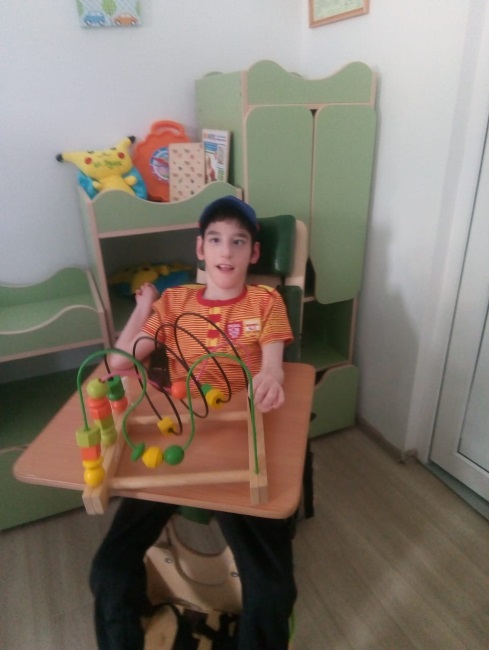 Амаль К.Год рождения: 2004Цвет глаз: кариеЦвет волос: темныеХарактер: Жизнерадостный, общительный, уравновешенный и внимательный. Любит играть с яркими игрушками.Возможные формы устройства: усыновление, опекаГруппа здоровья: 5-ая группа здоровьяПричина отсутствия родительского попечения матери: акт об оставлении ребенка в лечебно-профилактическом учрежденииПричина отсутствия родительского попечения отца: в графе «отец» свидетельства о рождении стоит прочеркБратья или сёстры: братьев и сестер нет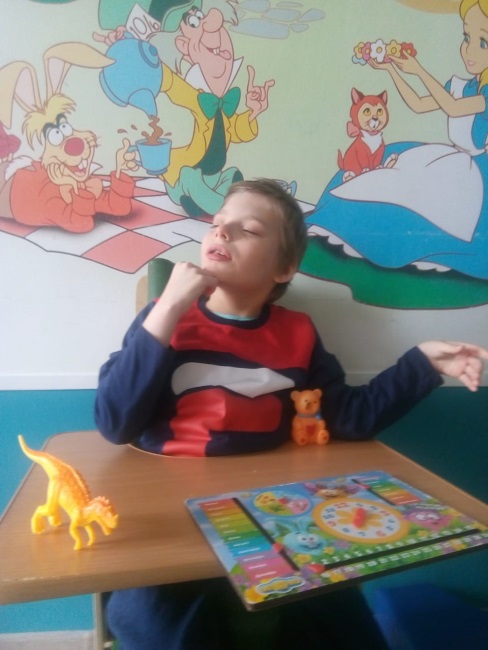 Антон К.Год рождения: 2004Цвет глаз: голубыеЦвет волос: светло-русыеХарактер: Спокойный, улыбчивый, любит играть.Возможные формы устройства: усыновление, опекаГруппа здоровья: 5-ая группа здоровьяПричина отсутствия родительского попечения матери: акт о доставлении подкинутого ребенкаПричина отсутствия родительского попечения отца: в графе «отец» свидетельства о рождении стоит прочеркБратья или сёстры: братьев и сестер нет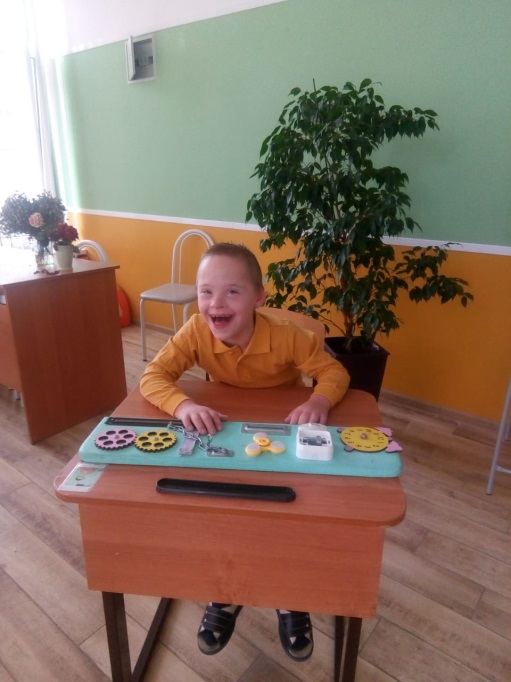 Артём К.Год рождения: 2004Цвет глаз: голубыеЦвет волос: русыеХарактер: Спокойный, тихий, внимательный, любит играть.Возможные формы устройства: усыновление, опекаГруппа здоровья: 5-ая группа здоровьяПричина отсутствия родительского попечения матери: письменное согласие на усыновлениеПричина отсутствия родительского попечения отца: письменное согласие на усыновлениеБратья или сёстры: братьев и сестер нет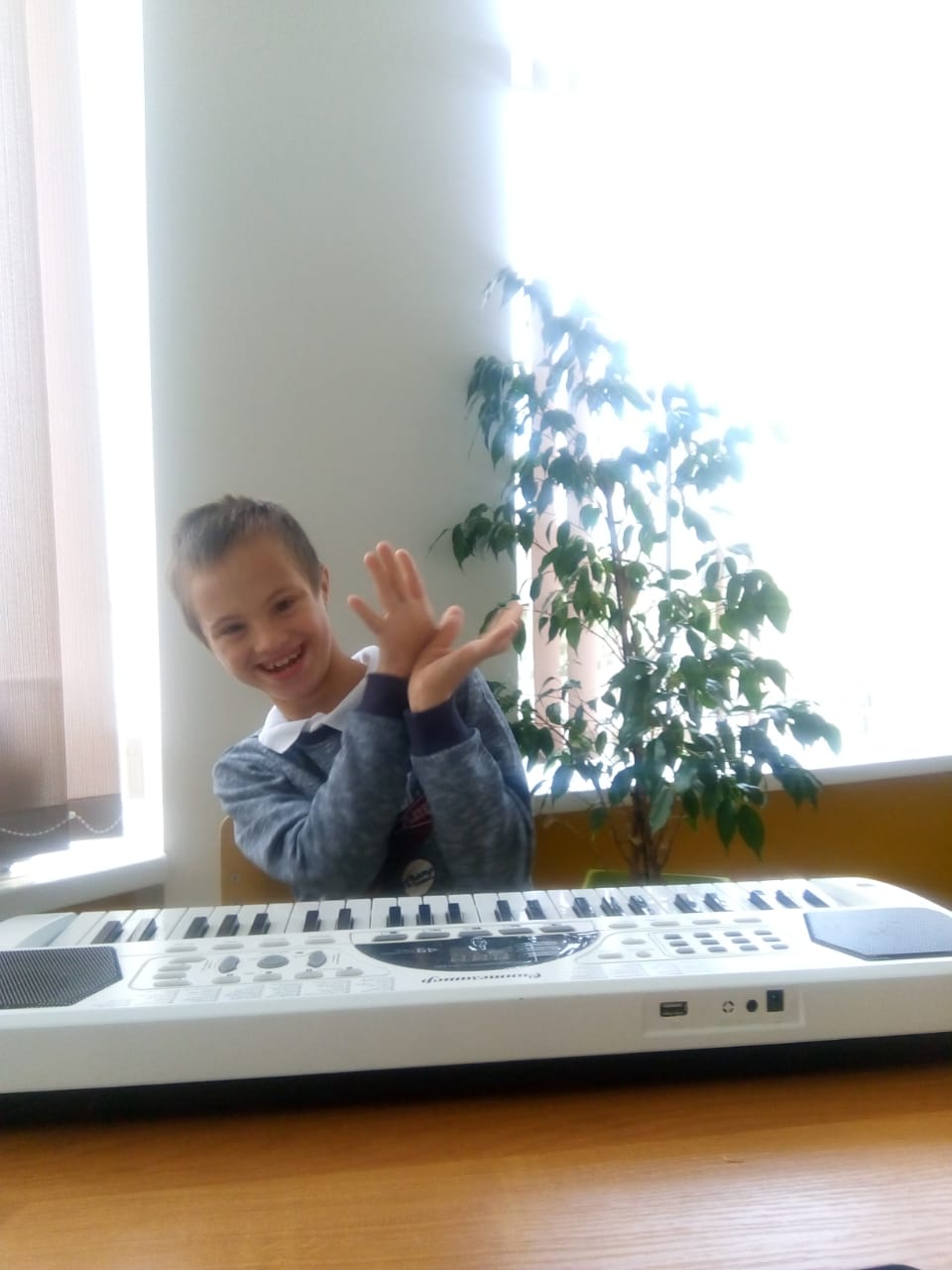 Богдан Б.Год рождения: 2007Цвет глаз: серыеЦвет волос: русыеХарактер: Спокойный, добрый, общительный, жизнерадостный. У Богдана всегда хорошее настроение.Возможные формы устройства: усыновление, опекаГруппа здоровья: 5-ая группа здоровьяПричина отсутствия родительского попечения матери: решения суда о лишении родительских правПричина отсутствия родительского попечения отца: в графе «отец» свидетельства о рождении стоит прочеркБратья или сёстры: братьев и сестер нет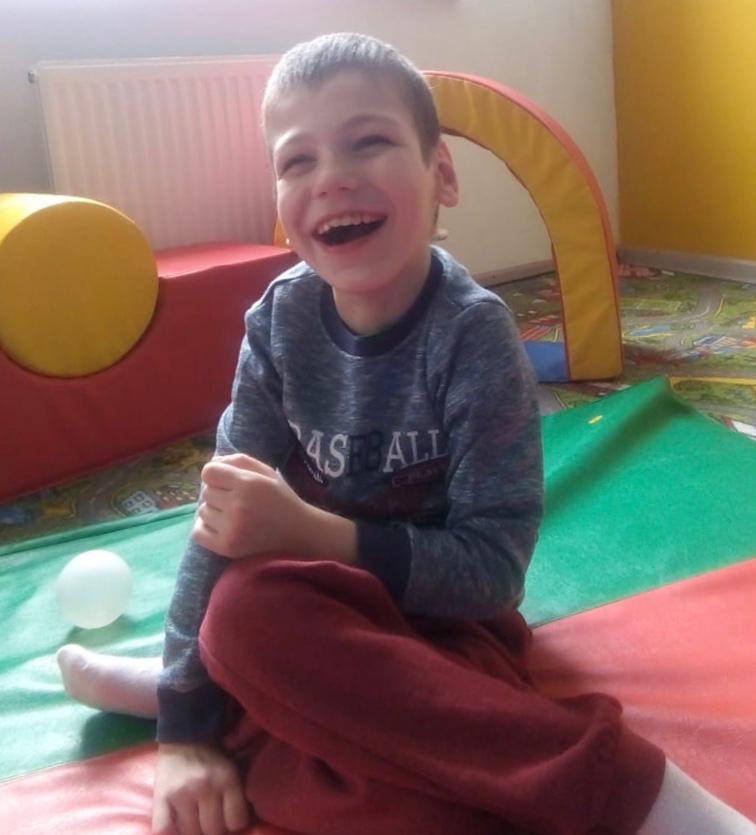 Давид Х.Год рождения: 2007Цвет глаз: серыеЦвет волос: русыеХарактер: Очень эмоциональный, общительный, веселый, активный, ласковый. Любит общение с персоналом, занятия по лечебной физкультуре.Возможные формы устройства: усыновление, опекаГруппа здоровья: 5-ая группа здоровьяПричина отсутствия родительского попечения матери: письменное согласие на усыновлениеПричина отсутствия родительского попечения отца: в графе «отец» свидетельства о рождении стоит прочеркБратья или сёстры: три  брата и одна сестра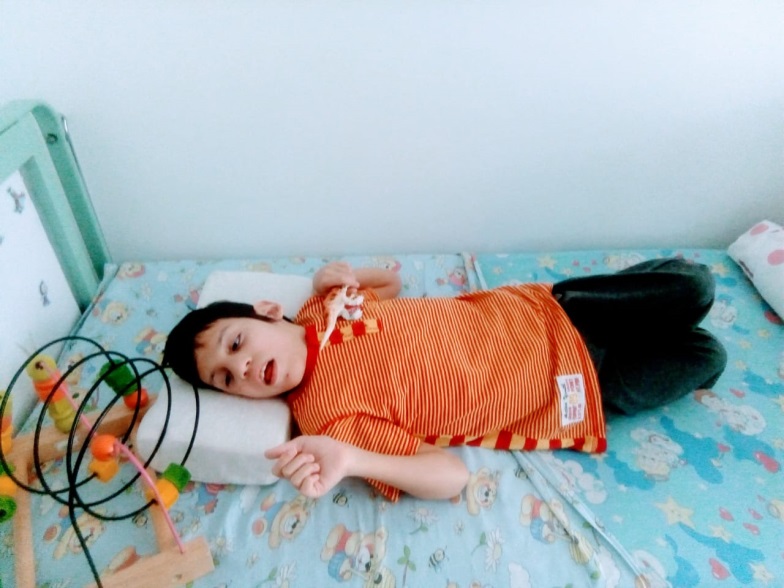 Назир Б.Год рождения: 2005Цвет глаз: карийЦвет волос: черныеХарактер: Спокойный, тихий, усидчивый.Возможные формы устройства: усыновление, опекаГруппа здоровья: 5-ая группа здоровьяПричина отсутствия родительского попечения матери: письменное согласие на усыновлениеПричина отсутствия родительского попечения отца: в графе «отец» свидетельства о рождении стоит прочеркБратья или сёстры: братьев и сестер нет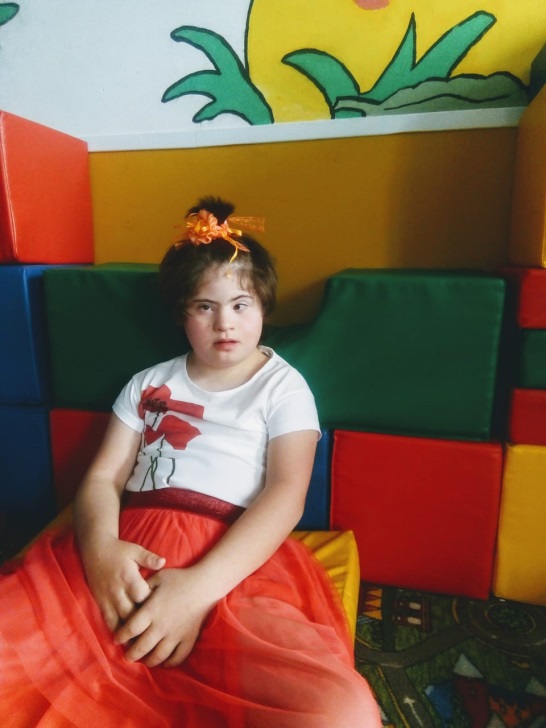 Сусанна Ш.Год рождения: 2004Цвет глаз: карийЦвет волос: темныеХарактер: Спокойная, тихая, любит играть.Возможные формы устройства: усыновление, опекаГруппа здоровья: 5-ая группа здоровьяПричина отсутствия родительского попечения матери: письменное согласие на усыновлениеПричина отсутствия родительского попечения отца: в графе «отец» свидетельства о рождении сведения записаны со слов материБратья или сёстры: братьев и сестер нет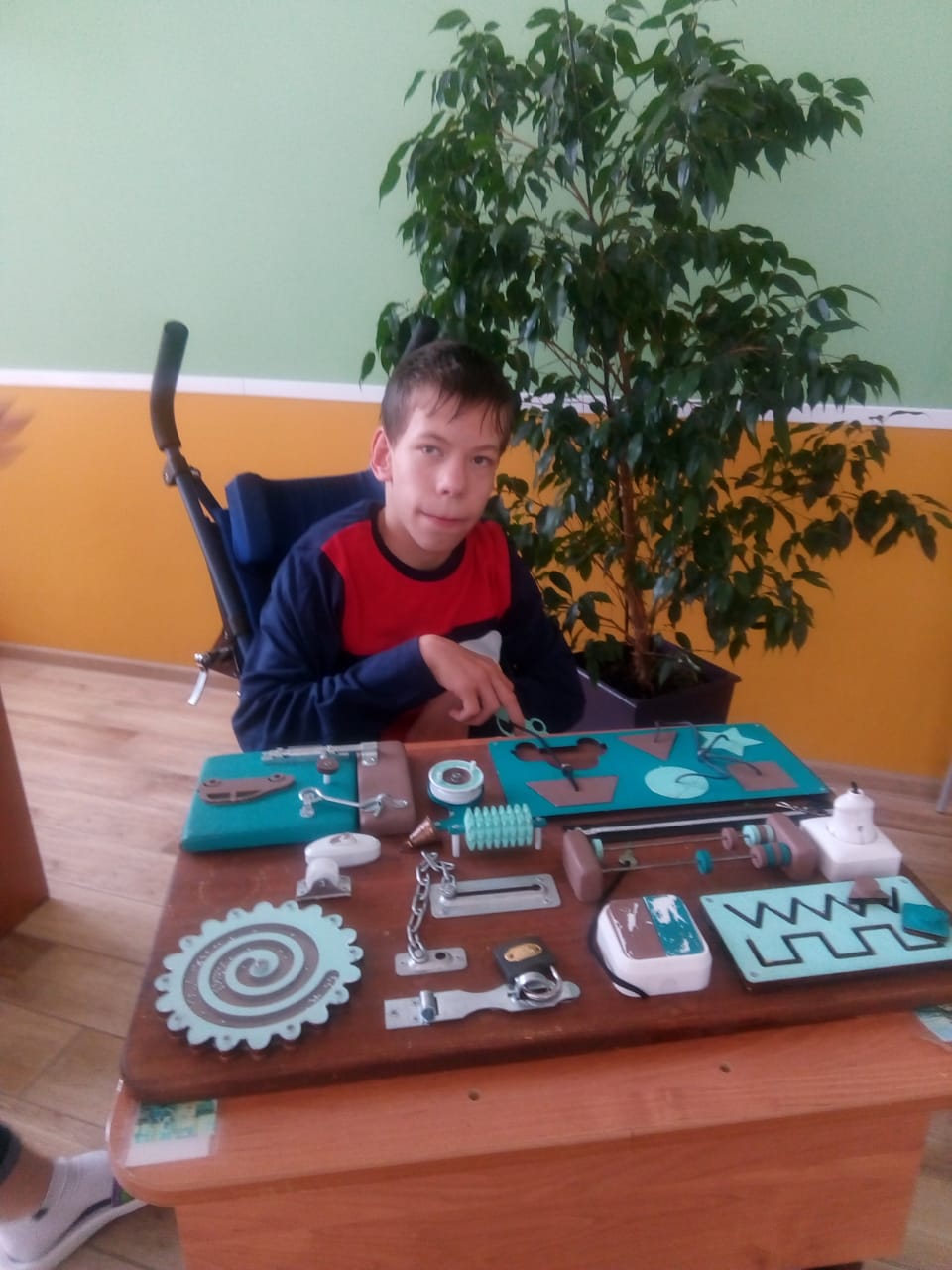 Эдуард М.Год рождения: 2005Цвет глаз: карийЦвет волос: темно-русыеХарактер: Спокойный, тихий, веселый, жизнерадостный.Возможные формы устройства: усыновление, опекаГруппа здоровья: 5-ая группа здоровьяПричина отсутствия родительского попечения матери: акт об оставлении ребенка в лечебно-профилактическом учрежденииПричина отсутствия родительского попечения отца: в графе «отец» свидетельства о рождении стоит прочеркБратья или сёстры: братьев и сестер нет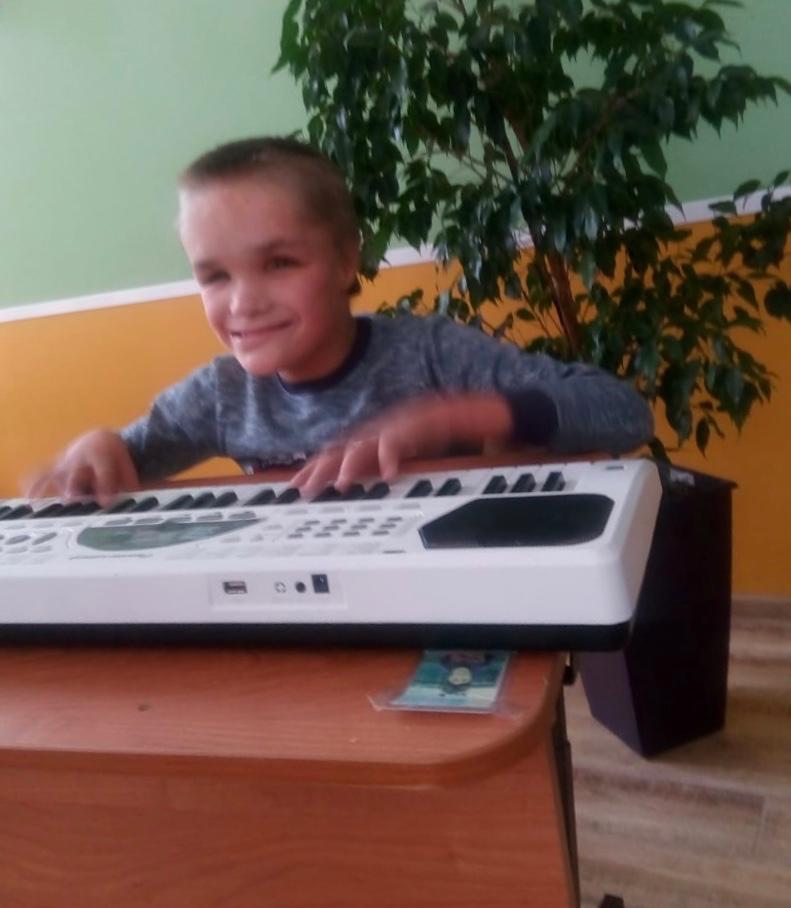 Эдуард Ш.Год рождения: 2007Цвет глаз: светлыеЦвет волос: русыеХарактер: Эдик улыбчивый и добрый. Хороший аппетит. Ласковый и внимательный. Любознательный.Возможные формы устройства: усыновление, опекаГруппа здоровья: 5-ая группа здоровьяПричина отсутствия родительского попечения матери: письменное согласие на усыновлениеПричина отсутствия родительского попечения отца: в графе «отец» свидетельства о рождении стоит прочеркБратья или сёстры: братьев и сестер нет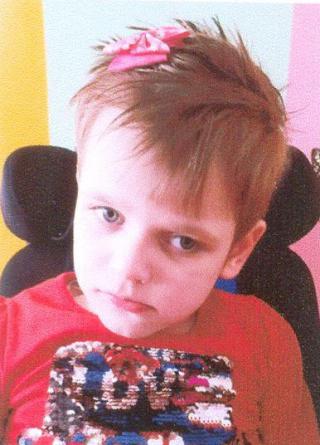 Лиза П.Год рождения: 2015Цвет глаз: голубыеЦвет волос: русыеХарактер: Общительная, весёлая, активнаяВозможные формы устройства: усыновление, опекаГруппа здоровья: 5-ая группа здоровьяПричина отсутствия родительского попечения матери: решение суда о лишении родительских правПричина отсутствия родительского попечения отца: приговор суда о назначении наказания в виде лишения свободыБратья или сёстры: братьев и сестер нет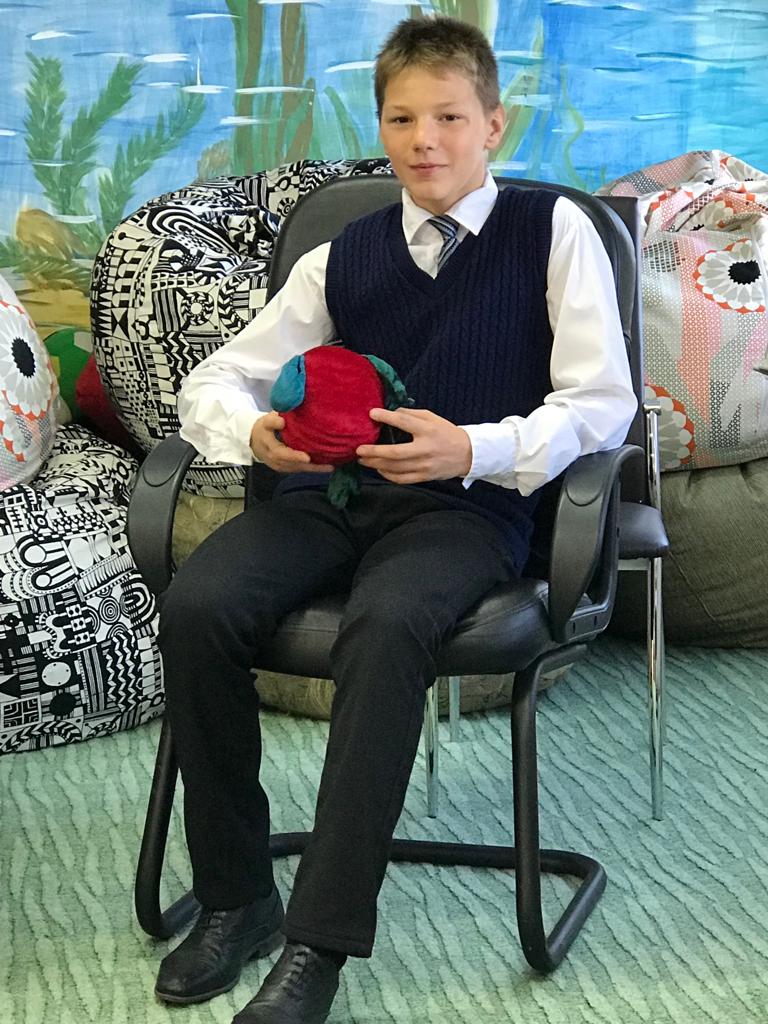 Артур У.Год рождения: 2007Цвет глаз: карийЦвет волос: светлыеХарактер: Не конфликтный, умеет правильно вести себя в конфликтной ситуации, реагировать на грубое поведение других воспитанников, умеет признавать свои ошибки и стремится их исправитьВозможные формы устройства: усыновление, опекаГруппа здоровья: 2-ая группа здоровьяПричина отсутствия родительского попечения матери: решение суда о лишении родительских правПричина отсутствия родительского попечения отца: решение суда о лишении родительских правБратья или сёстры: одна сестра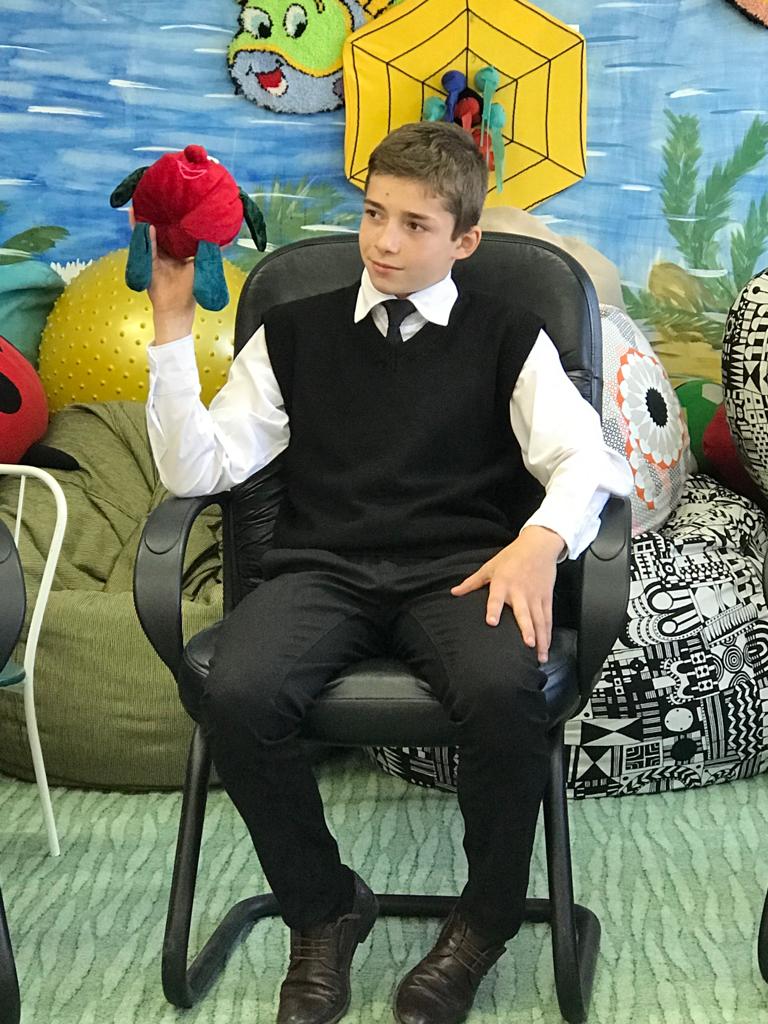 Илья Б.Год рождения: 2005Цвет глаз: кариеЦвет волос: темныеХарактер: Взаимоотношения со сверстниками не затруднены, на замечания реагирует спокойно. Коммуникативные навыки развиты хорошо.Возможные формы устройства: усыновление, опекаГруппа здоровья: 2-ая группа здоровьяПричина отсутствия родительского попечения матери: решение суда о лишении родительских правПричина отсутствия родительского попечения отца: решение суда об ограничении родительских правБратья или сёстры: один брат и две сестры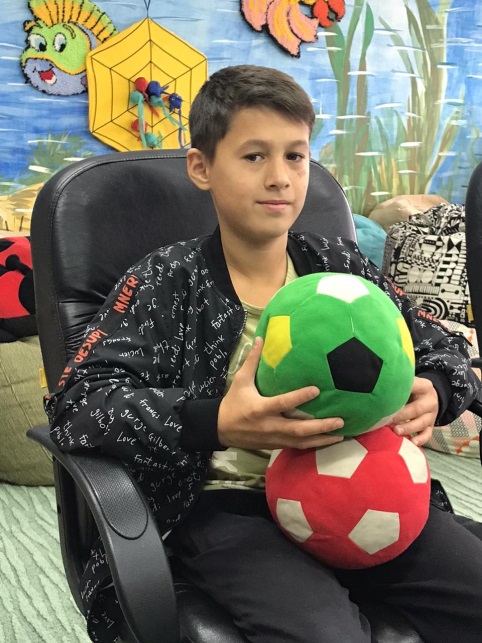 Артём Р.Год рождения: 2007Цвет глаз: кариеЦвет волос: темныеХарактер: Отношения со сверстниками хорошие, не конфликтные. Легко идет на контакт со взрослыми, общителен. Старается начатое дело, всегда довести до конца. Увлекается настольными играми.Возможные формы устройства: усыновление, опекаГруппа здоровья: 2-ая группа здоровьяПричина отсутствия родительского попечения матери: решение суда о лишении родительских правПричина отсутствия родительского попечения отца: решение суда об ограничении родительских правБратья или сёстры: два брата и одна сестра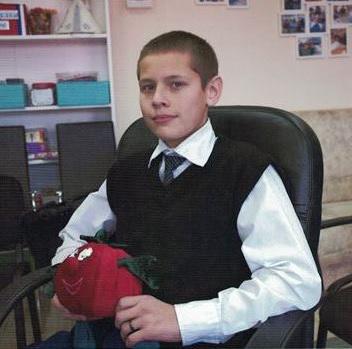 Дима Ш.Год рождения: 2004Цвет глаз: серыеЦвет волос: темно-русыеХарактер: общителен, отзывчив, стремится сотрудничать с окружающими, легко устанавливает контакты со сверстниками. Проявляет положительное отношение к труду, с удовольствием выполняет поручения. По отношению к взрослым приветлив и вежлив.Возможные формы устройства: усыновление, опекаГруппа здоровья: 2-ая группа здоровьяПричина отсутствия родительского попечения матери: решение суда о лишении родительских правПричина отсутствия родительского попечения отца: решение суда о лишении родительских правБратья или сёстры: два брата